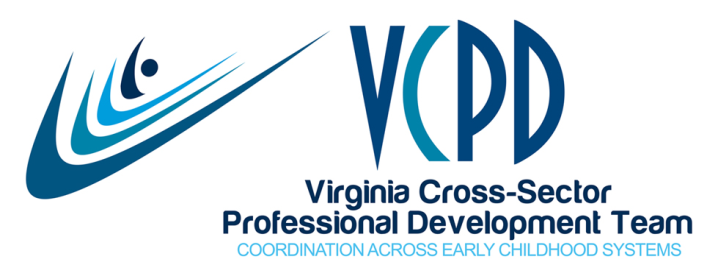 VCPD Phone/Goto Meeting SummaryMay 6, 2014Meeting SummaryPresentAllison Strickland, Bonnie Grifa, Ipek Taffe, Jaye Harvey, Jackie Robinson, Kristen Ingram, Novella Ruffin, Margo Vaughan, Anne Taggart, Aleta Lawson, Kathy Gillikin, Sandy Wilberger, Marilyn Rice, Zelda Boyd, Toni Cacace-Beshears,  Marta Szuba, Betty Garrett, Sharon Smith-Basey, Debra Holloway, Sharon Lindsay, Kym Pool, Selina Flores, Phyllis Mondak, Laurel Aparico, Deana Buck, Sharon Veatch, Peggy WatkinsCelebrationsToday is National Teacher Appreciation Day.  Thank a teacher!  Go to http://www.ed.gov/blog/2014/05/thankateacher-and-share-on-teacher-appreciation-day/     Also, Google has a thank you to all teachers on earth.  Click on the line under the search box to see a really nice salute to teachers.This is Exceptional Children’s Week. Thanks to Selina Flores for spearheading the proclamation from Gov. McAuliffe.  It notes that there are 22,600 infants, toddlers, and preschoolers with identified disabilities being served in a range of settings such as family, public and private day care, and private and public early childhood education programs. Check out the VCPD website for a link to the Exceptional Children’s Week website with ideas on how to celebrate.  Friday May 9 is Child Care Provider Appreciation Day.Conner, Sandy’s son, is graduating from VCU on Friday, May 9, 2014!Mental Health Day is May 8, 2014.Piedmont held their annual conference, Celebrate Teaching, at JMU.  This year attendees came from as far as Lynchburg City and Alleghany County.  Novella’s oldest daughter has passed the bar exam in NY and DC!  Updates from VCPD WorkgroupsQuality Assurance Sharon S-B shared that the QA workgroup has been working very hard on the guidance tool, What makes a good trainer?   The guidance will address different aspects that comprise a good trainer.  It will be useful to those who are looking to find qualified trainers.  The QA workgroup also plans to develop a checklist for more of an “at a glance” review. This document, or a draft to share with the group, will be ready by the VCPD face-to-face June meeting.  Thanks to Sharon S-B for her leadership of this workgroupSustainability/Integration 	No report today.  Creating Connections to Shining Stars 2015Jaye reported that the hotel contract is almost finalized and the Save the Date is out and posted on the front page of the VCPD website.  Jaye asked that VCPD members send the Save the Date to all connected to their organizations.  Currently the conference is three days in length, with one day of the three consisting of  pre-conference sessions. The budget subcommittee has developed a draft budget and a subcommittee is working on keynote speakers.Task:  All VCPD members please distribute the CCSS 2015 Save the Date through your email contacts, in printed materials, and on your webpages.Regional Consortia Selina shared that the RC work group now meets prior to the full VCPD meeting.   During today’s meeting, they discussed regional web pages and the networking that is occurring.  Marta is the “local” expert on the web pages as a webmaster.  Thanks to Selina for her leadership of this group.Updates from Regional ConsortiaEastern  Kristen reported that Eastern is continuing to work on products including agency mapping and online training resources on hot topics in ECE.  They are also focusing on membership of regional Governance. Task: Jaye to post instructions regarding sticky walls.Central  Allison shared that the Central Regional Governance met yesterday and reviewed and finalized the work plan.  They decided not to hold a second summit at this point.  Instead they will be developing a training series on participatory training strategies for PD providers in the Central region.  They are also working on updates to the website and are sending a survey monkey to PD providers in the Central region gathering more information about what they are certified to provide training in or what topics they address in their training and TA.  Meetings are scheduled through December 2014 and the group is energized and back on track. Northern Anne noted that they are sending out a survey to all who attended their recent Summit asking for suggestions on how they can work together as a total region.Piedmont  Marta shared that some new members have been added to the Governance committee. They have determined that a face-to-face meeting will help in creating relationships, defining roles, etc.  This meeting will be in June in Roanoke.  The work plan is addressing the creation of three Learning Communities in the Piedmont region.  Western Margo shared that the Western Regional Governance group (around 32 people) is meeting on May 20 in Wytheville to finalize the work plan. They are also working on the webpage. Susie Powell is now onboard!   Jaye shared that she appreciates all the energy in each of the regions. State Level Plans and Activities Kathy and Zelda shared that the forecast on the Early Head Start and Childcare Partnership arrived today and that the proposal should be out on May 20 with an August 4 due date.   The information is posted on the federal website at https://eclkc.ohs.acf.hhs.gov/hslc/hs/grants/ehs-ccp   300 total awards are anticipated.  Virginia is not applying directly but regional groups are coming together that include EHS grantees. Local HS, local childcare programs, etc. are encouraged to apply-- not just existing grantees.  Many already have strong partnerships established. VECF is bringing in experts to assist in reviewing the proposal and helping entities to determine if they are at a place to apply.  On May 7, VECF will hold a webinar about general contracting etc. Applications to VECF for proposal development are due one week after the federal announcement.   How might VCPD be involved?   There is a need for many more qualified personnel to work with infants/toddlers (birth to age 3).  We must assure that Community College courses are available for these individuals to gain access to the workforce.  The focus is on expansion of the infant/toddler work force.Task:  Zelda to send information to Jaye to put on the websiteProfessional Development OpportunitiesWe reviewed the current list of PD opportunities on the VCPD web page including:Celebrating Infants and TotsNemours Childhood Obesity GrantProject SEED EC Mental Health InstituteChild Care Aware Opportunity on June 19Last year, several VCPD organizations pooled money to have staff attend a Virginia training that was produced by the Bob Pike Company. The goal for attending was to share knowledge and resources throughout the state on ways to make training more participatory and therefore better received by audiences. On June 19, 2014, CCA participants will hold a six hour training for all CCA staff who provide training and TA on adult learning participatory training strategies. CCA has invited one or two representatives from each of the Regional Consortia Governance groups to attend as well.  The idea is to create “training teams” so that each regional consortia will then replicate the training for PD providers in their regions. Task: VPCD regional governance members should communicate with CCA folks in their region if interested in attending the training on June 19 at the Tuckahoe Library in Henrico.PCAN Sharon V. shared that CCA will be funded for another year to offer this training on preventing child abuse.  Task: Sharon V. will send information regarding PCAN to Jaye to post to the VCPD website.Novella shared some of the Virginia Cooperative Extension recent offerings including Just in Time Parenting (series of newsletters) and Text4Baby (text messages that parents can receive), and  Better Kid Care. Novella is on an Ask the Expert panel.How can VCPD help those providing PD do a better job at providing PD?  Jaye has added some information to our website regarding common training resources.  We need to keep each other informed especially about free information.  Adding the E-Learning Conference Guild (www.Elearningguild.com/), Ted Talks, and Coursera was suggestedTask: Jaye will add E-Learning Conference Guild (www.Elearningguild.com/), Ted Talks and Coursera to VCPD web resources.Follow-up on April VCPD Meeting with Emily Griffey at Voices for Virginia’s ChildrenDuring the April VCPD meeting, Emily Griffey joined us to share Voices’ early childhood legislative agenda and where issues stand in the General Assembly.  She has welcomed us into her legislative planning process.  Jaye will participate in the child care subgroup to continue interactions with Voices, but we will be careful to act within the requirements of employment as state agency personnel.  We will not be listed as sponsors.  We have invited Emily to join the VCPD. Governance Workgroup Support for VCPD, Workgroups, and Regional ConsortiaHow can Governance best support the work of all the VCPD entities?  The State VCPD Governance work group meets each month the week prior to the full VCPD meeting.   They are open to suggestions on what they could do to further assist the regional consortia and VPCD workgroups.  Selina shared that they will address this at the May meeting in Western. Others are encouraged to let Jaye know how the Governance Workgroup can help. AnnouncementsThe new DEC Recommended Practices for meeting the needs of infants, toddlers, and preschoolers with special needs and their families are available at www.dec-sped.org.  The list of VCPD meeting dates for 2014-15 is posted at www.vcpd.net under “About Us.”A list of standing meeting times for the VCPD, workgroups, and regional consortia is available at www.vcpd.net under “About Us.”  Continuous ImprovementWhat worked today?  	Having the agenda ahead of time. Great facilitation. Technology is working well.   	Kept on time.   What could be improved?  	No comments.Upcoming VCPD MeetingsJune 10 (10:00-3:00 Face-to-Face at Eastern Henrico Recreation Center)July 8 (Telephone/GoTo)